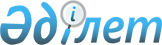 Қазақстан Республикасы Сыртқы iстер министрлiгiнiң шет елдегi мекемелерi қызметкерлерiнiң лауазымдық жалақысының схемасы туралы
					
			Күшін жойған
			
			
		
					Қазақстан Республикасы Министрлер Кабинетiнiң Қаулысы 1993 жылғы 10 қыркүйек N 867. Қаулының күші жойылды - ҚР Үкіметінің 2005 жылғы 27 шілдедегі N 781 қаулысымен



      Қазақстан Республикасы Сыртқы iстер министрлiгiнiң шет елдегi мекемелерi қызметкерлерiнiң еңбегiне ақы төлеудi жетiлдiру және кәсiби шеберлiгiнiң өсуiн ынталандыру мақсатында Қазақстан Республикасының Министрлер Кабинетi қаулы етедi: 



      1. Қазақстан Республикасы Сыртқы iстер министрлiгiнiң шет елдегi мекемелерi қызметкерлерiнiң шет ел валютасындағы лауазымдық жалақысының схемасы N 1 қосымшаға сәйкес бекiтiлсiн. 



      2. Қазақстан Республикасы Сыртқы iстер министрлiгiнiң шет елдегi мекемелерi қызметкерлерiнiң Қазақстан Республикасының төлем құралдарындағы лауазымдық жалақысын Қазақстан Республикасы Сыртқы iстер министрлiгiнiң орталық аппараты қызметкерлерiнiң лауазымдық жалақысына теңестiрудiң схемасы N 2 қосымшаға сәйкес бекiтiлсiн. 



      3. Қазақстан Республикасы Сыртқы iстер министрлiгiнiң шет елдегi мекемелерi қызметкерлерiнiң Қазақстан Республикасының төлем құралдарындағы жалақысы Сыртқы iстер министрлiгi орталық аппараты қызметкерлерiнiң лауазымына теңестiрiлген жалақының 50 процентi мөлшерiнде белгiленсiн. 



      Мұндай жағдайда Елшiлердiң Қазақстан Республикасының төлем құралдарындағы лауазымдық жалақысы бұрын атқарған мемлекеттiк қызметiндегi жалақысының 50 процентiн құрайды, бiрақ Сыртқы iстер министрiнiң бiрiншi орынбасарының жалақысынан төмен болмайды. 



      4. Дипломатиялық дәрежесi мен шет ел тiлiн бiлгенi үшiн үстемеақы Қазақстан Республикасы Сыртқы iстер министрлiгiнiң орталық аппараты қызметкерлерiне арналып белгiленген тәртiп пен мөлшерде ақшалай қаржымен төленедi.

      Қазақстан Республикасының



          Премьер-министрi



 



                                     Қазақстан Республикасы     



                                     Министрлер Кабинетiнiң



                                   1993 жылғы 10 қыркүйектегi



                                         N 867 қаулысына



                                            N 1 қосымша

       Қазақстан Республикасы Сыртқы iстер министрлiгiнiң 



           шетелдегi мекемелерi қызметкерлерiнiң шетелдiк 



                валютадағы лауазымдық жалақысының



                               СХЕМАСЫ



__________________________________________________________________



                                     |Қазақстан Республикасы Сыртқы



                                     |iстер министрлiгiнiң шетелдегi



      Лауазымдық атауы               |мекемелерi қызметкерлерiнiң



                                     |шетелдiк валютадағы лауазымдық



                                     |жалақысының деңгейi /елшiнiң



                                     |жалақысымен салыстырғанда



                                     |процент есебiмен/



___________________________________________________________________



Елшi, Қазақстан Республикасының БҰҰ



жанындағы өкiлi                                         100

Өкiл, кеңесшi-өкiл, Қазақстан



Республикасының БҰҰ жанындағы өкiлiнiң



бiрiншi орынбасары /орынбасары/,



Қазақстан Республикасының халықаралық



ұйым жанындағы өкiлi                                     95

Бас консул-мекеме басшысы, Қазақстан



Республикасының халықаралық ұйым жанындағы



өкiлiнiң орынбасары                                      93

Консул-мекеме басшысы                                    90

Кеңесшi                                                  87-92

Бас консулдықтағы консул                                 82-87



Бiрiншi хатшы, бас бухгалтер                             77-82



Екiншi хатшы, бөлiм /референтура,



консул,баспасөз/ меңгерушiсi, бас консулдықтағы



вице-консул, консулдықтағы вице-консул,



консулдық агент, аға бухгалтер                           72-77

Үшiншi хатшы, инженер, бухгалтер                         67-72

Атташе, референтура бөлiмiнiң меңгерушiсi,



дәрiгер                                                  62-67

Аға референт, аға стажер-референт, хатшы



/бас консулдықтың, консулдықтың,консулдық



бөлiмнiң/ аудармашы                                      57-62

Референт, хатшы-референт, стажер-референт,



шет тiлдердiң оқытушысы                                   52-57

Меңгерушi/шаруашылық, кеңсе, гараж/



комендант, техник, кезекшi референт                      50

Стенографияшы, телетайпшы, радист,



кiтапханашы, механик, жүргiзушi-механик                  45

Кезекшi комендант, кассир, машинкашы, арнаулы



күзет курьерi, бағбан, аспаз, медбибi, бiлiктi



жұмысшы, жүргiзушi                                       40

Аула сыпырушы, күзетшi                                   35

Қызмет көрсетушi басқа да қызметшiлер



/үй сыпырушы,әр түрлi жұмыстар iстеушi



және басқалар/                                           26

                                       Қазақстан Республикасы       



                                       Министрлер Кабинетiнiң



                                     1993 жылғы 10 қыркүйектегi



                                           N 867 қаулысына



                                            N  2  қосымша

         Қазақстан Республикасы Сыртқы iстер министрлiгiнiң 



         шет елдегi мекемелерi қызметкерлерiнiң лауазымдарын



      министрлiктiң орталық аппаратының лауазымдарына теңестiру



                               СХЕМАСЫ



___________________________________________________________________



Қазақстан Республикасы Сыртқы iстер | Қазақстан Республикасының



министрлiгiнiң шет елдегi           | Сыртқы iстер министрлiгi 



мекемелерiнiң лауазымдары           | орталық аппаратының 



                                      лауазымдары



___________________________________________________________________



Елшi, Қазақстан Республикасының БҰҰ    Министрдiң бiрiншi орынбасары



жанындағы өкiлi              

Өкiл, кеңесшi-өкiл, Қазақстан           Министрдiң орынбасары



Республикасының БҰҰ жанындағы өкiлiнiң



бiрiншi орынбасары /орынбасары/,



Қазақстан Республикасының халықаралық



ұйым жанындағы өкiлi

Бас консул - мекеме басшысы, Қазақстан    Басқарма бастығы 



Республикасының халықаралық ұйым



жанындағы өкiлiнiң орынбасары

Консул-мекеме басшысы                      Басқарма бөлiмiнiң



бастығы

Кеңесшi, бас консулдықтағы консул          Кеңесшi

Бiрiншi хатшы                              Бiрiншi хатшы



Екiншi хатшы, бөлiм /консулдық,            Екiншi хатшы



баспасөз/меңгерушiсi, бас консулдықтағы



вице-консул,консулдықтағы вице-консул,



консулдық агент 

Үшiншi хатшы                                Үшiншi хатшы



 



Атташе                                      Атташе



 



Аға референт,аға стажер-референт,           Аға референт



хатшы/бас консулдық,консулдық,



консулдық бөлiм/, аудармашы

Референт, хатшы-референт, стажер-референт    Референт



 



Бас бухгалтер                                Бас маман

Аға бухгалтер, референтура                   Жетекшi маман

Референтура бөлiмiнiң меңгерушiсi,



бухгалтер, инженер, дәрiгер, шет тiлдер



оқытушысы                                    I санаттағы маман

Референтураның аға референтi                 II санаттағы маман

Кеңсе меңгерушiсi                            маман

Кеңсе меңгерушiсi                            Кеңсе меңгерушiсi

Шаруашылық меңгерушiсi                       Шаруашылық меңгерушiсi

Комендант, кезекшi комендант                 Комендант

Кассир                                       Кассир

Стенографияшы                                I санаттағы



                                             стенографияшы

Машинкашы                                    I санаттағы машинкашы

      ЕСКЕРТУ: Қазақстан Республикасы Сыртқы iстер министрлiгiнiң



               шет елдегi мекемелерi техникалық қызметкерлерiнiң



               бұл схемаға енгiзiлмеген лауазымдық жалақысы



               Қазақстан Республикасының Еңбек министрлiгi



               белгiлейтiн тиiстi лауазымдық жалақыларға 



               теңестiрiледi.

					© 2012. Қазақстан Республикасы Әділет министрлігінің «Қазақстан Республикасының Заңнама және құқықтық ақпарат институты» ШЖҚ РМК
				